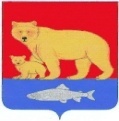 СОВЕТ ДЕПУТАТОВКАРАГИНСКОГО МУНИЦИПАЛЬНОГО РАЙОНАРЕШЕНИЕ «21» ноября 2017 года № 136О дорожном фонде Карагинского муниципального районаПринято решением Совета депутатовКарагинского муниципального района«21» ноября 2017 года № 2311. Создать дорожный фонд Карагинского муниципального района.2. Установить Порядок формирования и использования бюджетных ассигнований дорожного фонда Карагинского муниципального района (согласно приложению).3. Настоящее решение вступает в силу со дня его опубликования на официальном сайте администрации Карагинского муниципального района в сети «Интернет».И.о. Главы Карагинскогомуниципального района                                                                Т.А.Рубанова